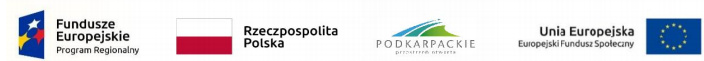 Zgłoś się do projektu: „Sukces jest kobietą!”i sięgnij po bezpłatne wsparcie!Zapraszamy osoby spełniające następujące kryteria:- kobiety od 30-go roku życia,- poszukujące pracy i bierne zawodowo, w tym długotrwale bezrobotne,- zamieszkujące na terenie województwa podkarpackiego.Oferujemy:- 5-miesięczne staże zawodowe,- wynagrodzenie stażowe 1551,84 zł brutto,- wynagrodzenie szkoleniowe,- szkolenia zawodowe,- poradnictwo zawodowe,- szkolenia podnoszące kwalifikacje zawodowe,- pośrednictwo pracy.Dodatkowo zapewniamy:- zwrot kosztów dojazdu,- zwrot kosztów opieki nad dziećmi lub osobami niezależnymi,- catering.UDZIAŁ W PROJEKCIE JEST BEZPŁATNY!Do udziału w projekcie zapraszamy kobiety, które ukończyły 30 latBiuro projektu:Adres: ul. Piłsudskiego 34, 35-001 Rzeszów (C.H. Europa II - 4 piętro pokój nr 2)Kontakt: tel.: 695 400 554 e-mail: sukcesjestkobieta2019@gmail.comwww.nexoris.pl